
	Hello Congregation Sinai Members: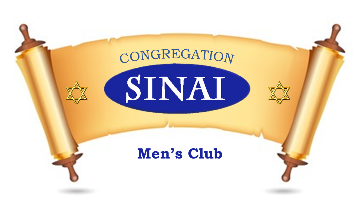 We invite all male temple members and friends to socialize with others in our congregation and to make a difference every day at our synagogue.  We would really like you to become a part of our great group, as well as to contribute to the growth and prosperity of temple life!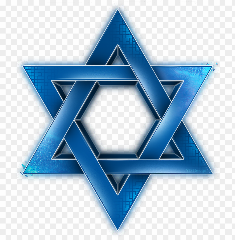 The Purpose of Our Men’s Club:To strengthen the involvement of our Men’s Club in the life of our congregationTo create activities and to help raise funds for our congregationTo stimulate lasting friendships through our Men’s Club activities and cultural eventsAnnual Education & Fun Events:Annual Golf or Mini-Golf TournamentGreat Temple Fundraisers:  At local area Restaurants and TheatresBuilding a SukkahFun Annual PicnicGenerous Donations:  Sent to Yad Vashem – Holocaust Museum in IsraelKaraoke Parties:  With Phil & PizzaHelp at all Temple EventsMonthly Membership MeetingsJoin Now!  We invite you to experience the joys of brotherhood participation by joining our Men’s Club.  Come to our meetings, which are held the first Sunday of each month at noon.  We promise you a full year of enriching experiences and rewarding friendships.  There is no Membership Fee for the first year for new Congregation Sinai members.  Dues are only $25 per year.  We are always open to new ideas and suggestions!  I hope to see you there!Pierre Haskelson, PresidentMembership Application FormName:		______________________________		Phone:  	______________________________Email:		______________________________		Check Number:  ____________________________Pay via our Electronic Payment System by clicking HERE or go to www.congregation-sinai.org, click on the Donations/Payments button, and select Men’s Club Membership Dues under Men’s Club Items.  If you prefer to pay by a paper check, make your check, payable to “Congregation Sinai Men’s Club”.  Mail checks to:  Congregation Sinai Men’s Club, c/o Joel Mandel, 329 Salt Marsh Lane, Groveland, FL  34736.